YUKON 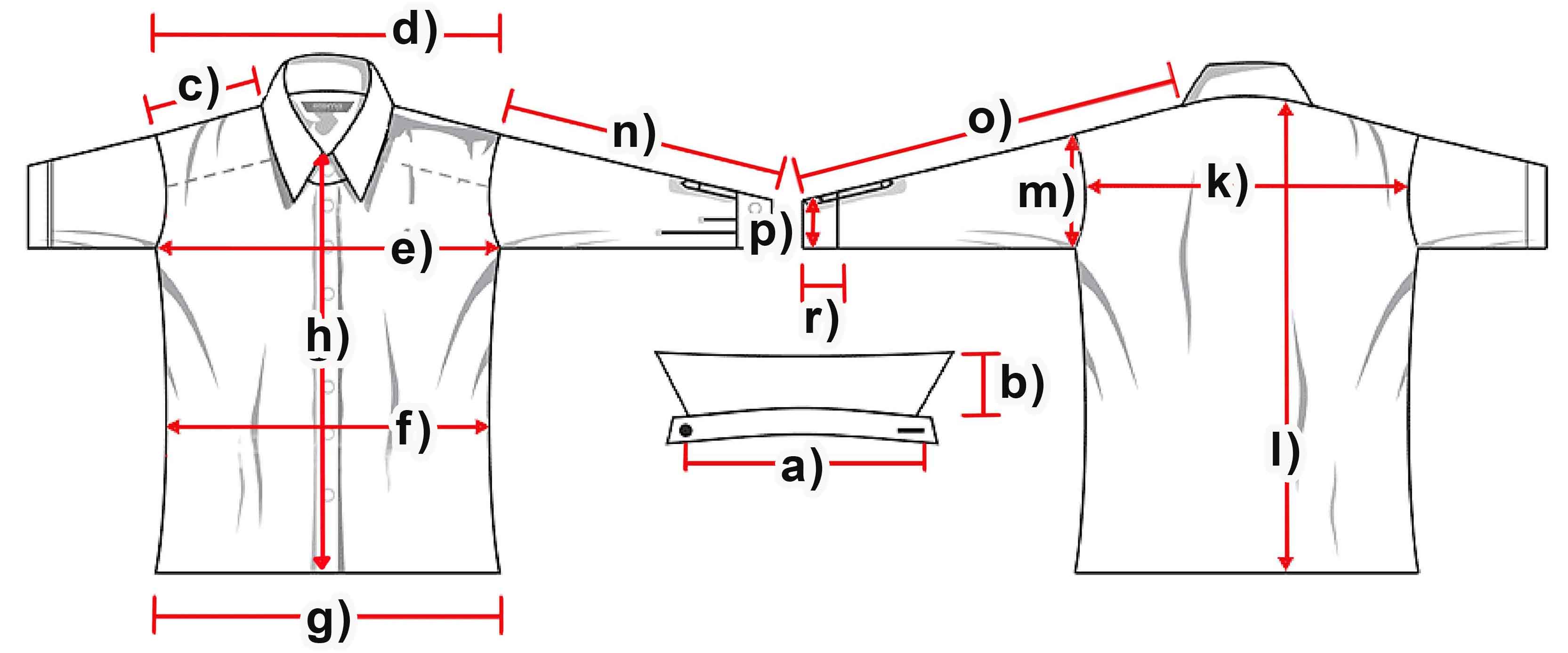 Measure (cm)XSSMLXLXXL3XLa) Collar widthb) Collar height7,57,587,588c) Shoulder17,517,517,51818,518,5d) Shoulders total5052,55455,555,559,5e) Chest596163,565,56769f)  Waist5760,562,564,56567,5g) Hem58,561,564656869h) Placket69,55959717172k) Back width47,5505152,55355l)  C.B length76,577788080,581,5m) Armhole28,5293232,53234n) Arm length61,562,565,565,565,566,5o) Arm + Shoulder79808383,58485p) Cuff width14,515,515,5171617r) Cuff height